NAME ......................................................................INDEX NUMBER..................................511/3								  CANDIDATE’S SIGNATURE...................MUSIC 							   DATE ...................................................PAPER 3 JUNE/ JULY 20152 ½ HOURS 	STAREHE GIRLS’/ BOYS CENTRE AND SCHOOLS			Kenya certificate of secondary education				MOCK EXAMINATION 						MUSIC						Paper 3						2 ½ hoursInstructions to candidatesWrite your name, index number, sign and date of the examinations in the spaces provided above.Answer all the questions in this paperIn question 1 choose either (a) or (b).In question 4 choose any two of the questions numbered (a), (b), (c) and (d).All answers must be written in the spaces providedThis  paper consists of 8 printed pagesCandidates should answer the questions in English. SECTION A: BASIC MUSIC SKILLS (32 MARKS)Either Continue the following opening to make a melody of 16 bars for voice, incorporating a triplet, articulation marks and dynamic changes. Modulate to the sub- dominant before returning to the tonic. 										(12 marks)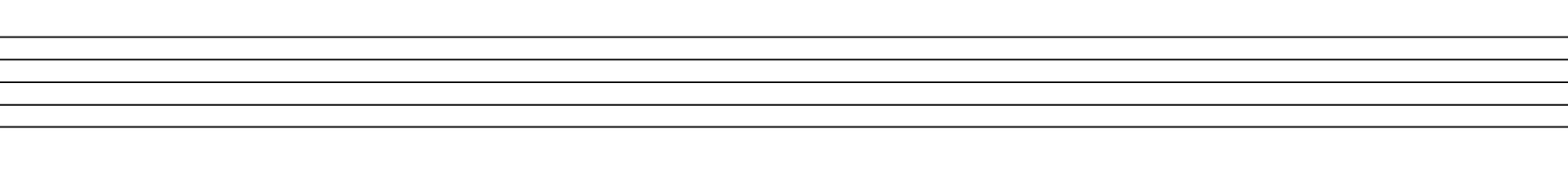 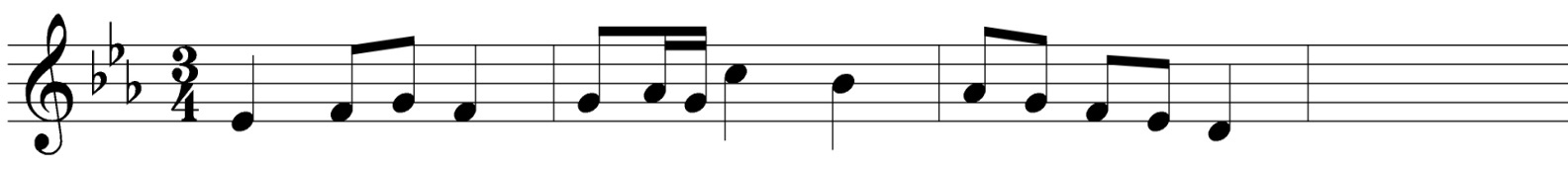 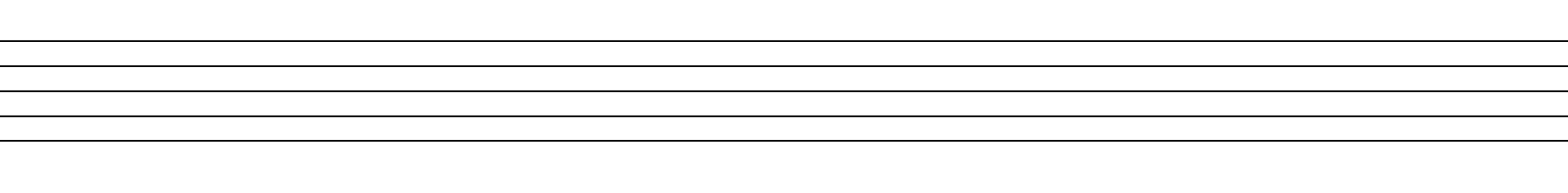 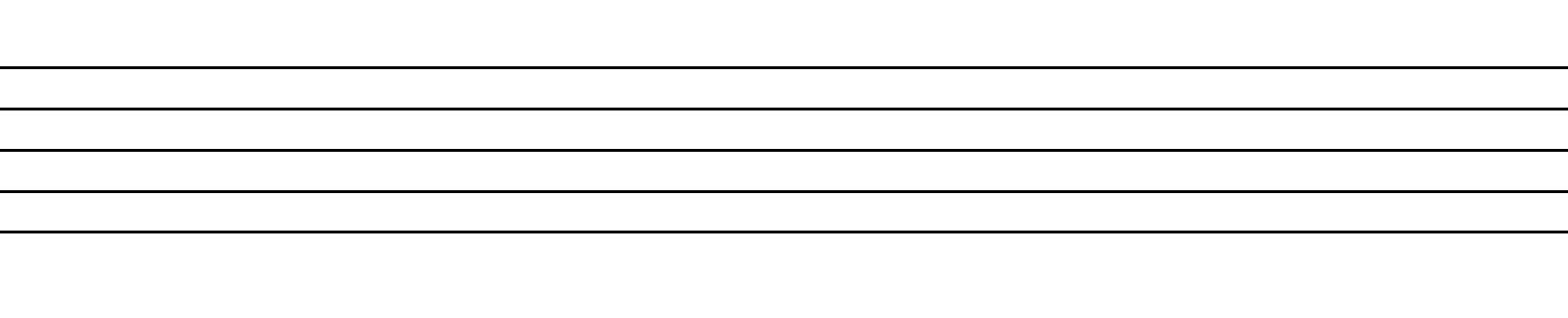 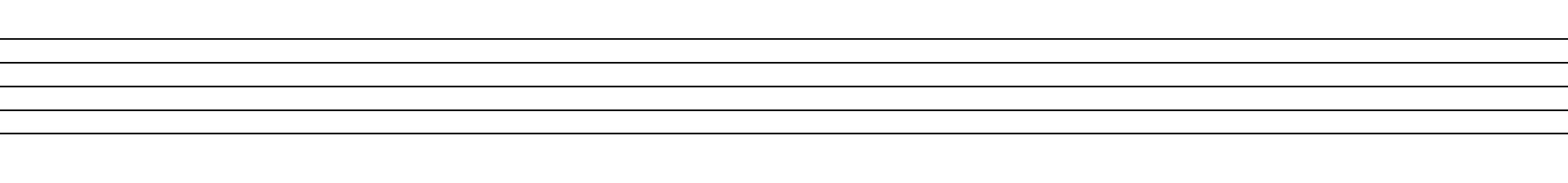 Or Using the text below, compose a melody in staff notation. Add phrase marks to indicate cadencial points.								(12 marks)I have been looking for a treasure,Hidden down beyond measure,But due to my academic pressure,I found it in you. Harmonize the following melody for soprano, alto, tenor and bass (satb). Choose appropriate chords from the following: i, ii,iv, v and vi. Incorporating a dominant seven (V7) at the final cadence.													(20 marks)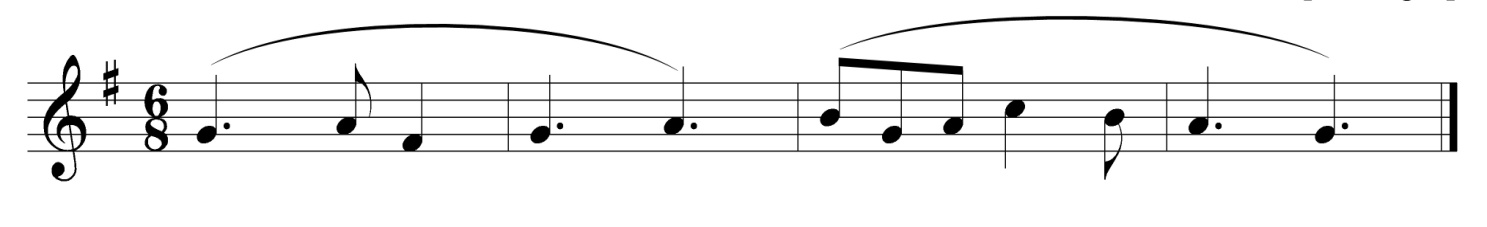 SECTION B: HISTORY AND ANALYSIS (48 MARKS)AFRICAN MUSICNyatiti is a traditional instrument from the luo communityOutline its solfa tuning 							(2 marks)Name the two instruments the player plays to accompany himself		(2 marks)The instrument is said to play the ostinato, define ostinato. 			(2 marks) Identify the community that perfomes the following dances				(4 marks)Hinesse			.........................................................................Risiga				.........................................................................Epunyas			..........................................................................Gonda				..........................................................................Describe the Isukuti ensemble							(4 marks)WESTERN MUSICELGARState Elgar’s nationality.           							 (1 mark)State any two styles that Elgar uses in writing melodies of his orchestral music.(2 marks)What types of works are the following:						 (4 marks)The apostles		..............................................................................The kingdom		..............................................................................Falstaff			..............................................................................PROKOFIEVWhat type of music composition by Prokofiev is Romeo and Juliet?        		 (1mark)List the three career periods of music by Prokofiev.                        			  (3marks)Outline any two styles of composition by Prokofiev.                       			  (1mark)Identify the following works by Prokofiev.						(2marks)Lieutenant Kije		..........................................................................................The Gambler			..........................................................................................The Prodigal Son		..........................................................................................Ivan the terrible		..........................................................................................MONTERVERDIHow many instruments did Monterverdi used in the opera ‘orpheus’?		(1 mark)Explain any four styles of composition Monterverdi used in his opera.		(2 marks)Name any two operas composed by Monterverdi.				(1 mark)Explain each of the following:							(3 marks)Antiphony	.....................................................................................................String tremolando   ........................................................................................Pizzicato. ........................................................................................................HANDELWhat type of music composition is ‘The water music’?             			(1mark)List two operas by Handel.               							 (1marks)What sections of performance are found in Handel’s oratorios?       		 (2marks)Give the title of the two secular oratorios by Handel.				  (2 marks)What type of work is the Harmonious Blacksmith?					  (1 mark)PRESCRIBED TRADITIONAL AFRICAN MUSICMijikenda ensemble, a recording from folk music of east AfricaDescribe the sequence of activities in the main section.				(3 marks)What is the role of the upatsu in the performance					(2 marks)Name the tuned membranophone in the recording					(2 marks)Outline three features of African music evident in the recording.			(3 marks)PRESCRIBED WESTERN MUSICRecitative ‘behold I tell you a mystery’ and aria ‘the trumpet shall sound’ by G.F HandelWith reference to bar numbers, give examples of:					(4 marks)Dominant pedalScalic movementArpeggio Melisma Describe the cadence at bar 7-8 of the aria						(2 marks)Define the following terms. 								( 4 marks)FunfareRetornelloTutti Pomposo, ma non allegroSECTION C: GENERAL MUSIC KNOWLEDGE (20 MARKS)Define the following								(5 marks)DolceGiustoBaton Drum major Idiophone Name the commissioners tasked with the writing of the national anthem.	(5 marks)Name two songs composed by fadhili Williams 				(2 marks)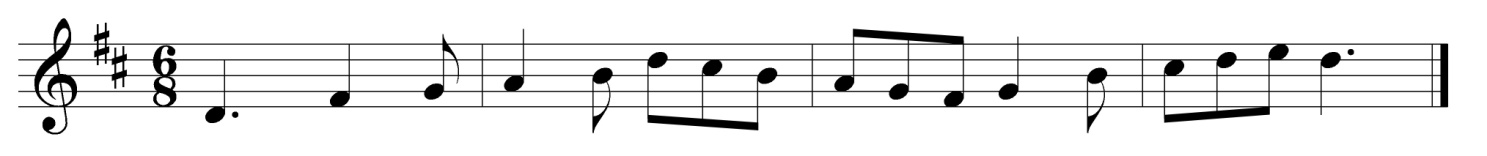 The melody below has been written for horn in F. Transpose it for:Baritone saxophone in E flat						(4 marks)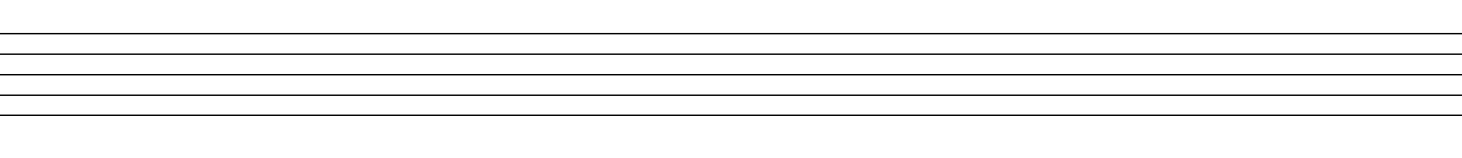 Trumpet in D.								(4 marks)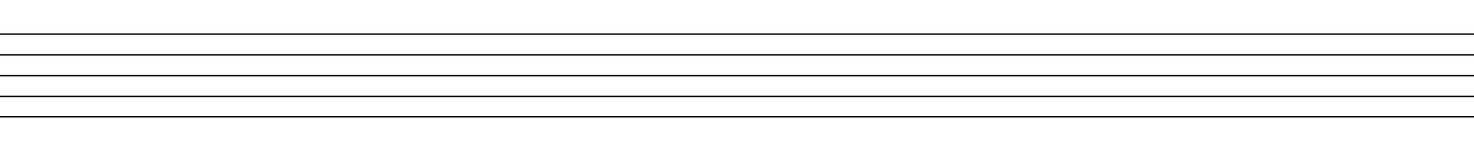 